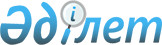 Об образовании избирательных участков на территории Айыртауского района Северо-Казахстанской областиРешение акима Айыртауского района Северо-Казахстанской области от 11 июня 2024 года № 5. Зарегистрирован в Департаменте юстиции Северо-Казахстанской области 18 июня 2024 года № 7765-15
      В соответствии с пунктом 1 статьи 23 Конституционного закона Республики Казахстан "О выборах в Республике Казахстан" аким Айыртауского района Северо-Казахстанской области РЕШИЛ:
      1. Образовать избирательные участки на территории Айыртауского района Северо-Казахстанской области согласно приложению 1 к настоящему решению.
      2. Признать утратившим силу некоторые решения акима Айыртауского района Северо-Казахстанской области согласно приложению 2 к настоящему решению.
      3. Контроль за исполнением настоящего решения возложить на руководителя аппарата акима Айыртауского района Северо-Казахстанской области.
      4. Настоящее решение вводится в действие со дня его первого официального опубликования.
       "СОГЛАСОВАНО"
      Айыртауская районная
      избирательная комиссия Избирательные участки на территории Айыртауского района Северо-Казахстанской области Перечень утративших силу некоторых решений акима Айыртауского района Северо-Казахстанской области
      1. Решение акима Айыртауского района Северо-Казахстанской области "Об образовании избирательных участков по Айыртаускому району Северо-Казахстанской области" от 25 января 2016 года № 2 (зарегистрировано в Реестре государственной регистрации нормативных правовых актов под№ 3605);
      2. Решение акима Айыртауского района Северо-Казахстанской области "О внесении изменения в решение акима Айыртауского района Северо-Казахстанской области от 25 января 2016 года № 2 "Об образовании избирательных участков на территории Айыртауского района Северо-Казахстанской области"от 19 июля 2023 года № 16 (зарегистрировано в Реестре государственной регистрации нормативных правовых актов под № 7562-15);
      3. Решение акима Айыртауского района Северо-Казахстанской области "О внесении изменения в решение акима Айыртауского района Северо-Казахстанской области от 25 января 2016 года № 2 "Об образовании избирательных участков по Айыртаускому району Северо-Казахстанской области"от 23 февраля 2024 года № 10 (зарегистрировано в Реестре государственной регистрации нормативных правовых актов под № 7694-15).
					© 2012. РГП на ПХВ «Институт законодательства и правовой информации Республики Казахстан» Министерства юстиции Республики Казахстан
				
      Аким Айыртауского района 

Е. Бекшенов
Приложение 1к решению акима Айыртаускогорайона Северо-Казахстанской областиот 11 июня 2024 года № 5
№
Избирательный участок
Место расположения
Границы избирательных участков
1.
№ 1
Коммунальное государственное учреждение "Айыртауская средняя школа" коммунального государственного учреждения "Отдел образования Айыртауского района" коммунального государственного учреждения "Управление образования акимата Северо-Казахстанской области", село Айыртау, улица Центральная, 9 А
село Айыртау, санаторий "Шалкар Су"
2.
№3
Коммунальное государственное предприятие на праве хозяйственного ведения "Айыртауская центральная районная больница" коммунального государственного управления "Управление здравоохранения акимата Северо-Казахстанской области" (по согласованию), село Саумалколь, улица Хаирова, 1
село Орловка, Копа,
село Саумалколь: улицы Молодежная, Дружба, Совхозная, Центральная, Березовая, Хаирова номера домов с 1 по 100, Тенистая, Светлая, микрорайон "Байтерек", М.Горького
3.
№4
Коммунальное государственное учреждение "Воскресеновская неполная средняя школа" коммунального государственного учреждения "Отдел образования Айыртауского района" коммунального государственного учреждения "Управление образования акимата Северо-Казахстанской области", село Баянтай, улица Центральная, 3
село Баянтай
4.
№6
Айыртауский филиал республиканского государственного учреждения "Государственный национальный природный парк "Кокшетау" (по согласованию), село Айыртауское, улица Орталык, 7
 село Айыртауское
5.
№7
Коммунальное государственное учреждение "Елецкая средняя школа" коммунального государственного учреждения "Отдел образования Айыртауского района" коммунального государственного учреждения "Управление образования акимата Северо-Казахстанской области", село Елецкое, улица Зеленая, 32
село Елецкое, село Колесниковка, село Междуозерное
6.
№8
Государственное коммунальное казенное предприятие "Айыртауский районный Дом культуры" акимата Айыртауского района Северо-Казахстанской области, село Саумалколь, улица Акана-Серэ, 31
улица Байкена Ашимова, номера домов 1,1А, 2, 3, 5, 7, 8, 10, 12, 13, 13Д, 13Б, 14, 17, 18, 19, 20, 21, 22, 23, 25, 26, 27, 28, 29, 31, 32, 36, 38, 40, 42, 44, 50;
улицы Ш.Уалиханова, Л.Чайкиной, Конституции, Кенесары, Акана-Серэ,улица М.Янко номера домов 1, 2, 3, 4, 5, 6, 7, 8, 9, 10, 11, 12, 13, 14, 15, 16, 17, 18, 20, 21, 22, 23, 24, 25, 28, 30, 32, 34, 37, 38А,39, 41, 43, 44, 45, 49, 53, 55, 56, 57, 58, 59, 60, 61, 62, 63, 64, 65, 66, 67, 68, 69, 71, 72, 73, 74, 75, 76, 78, 79,80, 81, 82, 83, 84, 85, 86, 87, 88, 90, 91, 92, 93, 94, 95, 96, 97, 98, 99, 100, 101, 102, 103, 104, 105, 107, 108, 109, 110, 111, 113, 114, 117, 119, 121, 123, 125, 126, 127, 129; улицы Орынбая, Учительская,Лермонтова, Некрасова, Матросова, Кусаинова, Ементаева, Кенжетаева, Сыздыкова, Жапек Батыра, Кәкімбека Салықова, Т.Боканова, улица Хаирова номера домов с 101 по 127; улицы Асеева, Джамбула, Абылай хана
7.
№9
Коммунальное государственное учреждение "Саумалкольская школа-гимназия № 2" коммунального государственного учреждения "Отдел образования Айыртауского района" коммунального государственного учреждения "Управление образования акимата Северо-Казахстанской области", село Саумалколь, улица МКР, 20 Б
село Саумалколь:
улица МКР, номера домов 3, 4, 6, 8, 9, 18, 19, 24, 43, 44, 46, 47, 48, 52, 53, 55, 56, 75, 78;
улицы Полевая, Гоголя, Скнарева, Ауельбекова, Муканова, Губарькова, Степная, Пушкина, Королева
8.
№10
Коммунальное государственное учреждение "Айыртауская школа интернат для детей оставшихся без попечения родителей" коммунального государственного учреждения "Отдел образования Айыртауского района" коммунального государственного учреждения "Управление образования акимата Северо-Казахстанской области", село Саумалколь, улица Макаренко, 1
село Саумалколь:
улицы Панфилова, Мира, Профессиональная, Юбилейная;
улица Новая, номера домов 1-27;
улица Желтоқсан, номера домов 28-73;
улицы Дмитриева, Чепрасова, Зеленая, Литвинова, Чехова, Больничная, Забелкина, Умышева, Макаренко, Ильина, Садовая;
улица М.Янко, номера домов 118, 120, 124, 126, 131, 135, 137, 141, 143, 145, 149, 151, 153, 155, 157, 159, 163, 169, 171, 173, 175, 177, 179, 181,185, 187, 189, 191, 193, 195;
улицы Энергетиков, Лесная, ПТШ -11.
9.
№11
Коммунальное государственное учреждение "Саумалкольская казахская средняя школа" коммунального государственного учреждения "Отдел образования Айыртауского района" коммунального государственного учреждения "Управление образования акимата Северо-Казахстанской области", село Саумалколь, улица Байкена Ашимова 81 А
село Красногорка, село Галицино, Айыртауский Центр социального обслуживания, село Саумалколь: улица Байкена Ашимова, номера домов 56, 58, 60, 62,66, 68, 70, 72;
улицы Строительная, Интернациональная, Элеваторная, Набережная, СПТУ-4, Железнодорожная, Горем-22, Приозерная, ДСУ-75, СМП.
10.
№12
Коммунальное государственное учреждение "Рудная средняя школа" коммунального государственного учреждения "Отдел образования Айыртауского района" коммунального государственного учреждения "Управление образования акимата Северо-Казахстанской области", село Новоукраинка, улица Новоукраинка,1
село Новоукраинка
11.
№13
Республиканское государственное учреждение "Воинская часть 5510" (по согласованию), село Новоукраинка, улица Новоукраинка, 200 А
село Новоукраинка
12.
№14
Коммунальное государственное учреждения "Антоновская средняя школа" коммунального государственного учреждения "Отдел образования Айыртауского района" коммунального государственного учреждения "Управление образования акимата Северо-Казахстанской области", село Антоновка, улица Школьная,1
село Антоновка, станция Уголки
13.
№15
Коммунальное государственное учреждение "Комаровская неполная средняя школа" коммунального государственного учреждения "Отдел образования Айыртауского района" коммунального государственного учреждения "Управление образования акимата Северо-Казахстанской области", село Комаровка, улица Центральная, 5
село Комаровка, село Ақан Сері
14.
№16
Коммунальное государственное учреждение "Лавровская средняя школа" коммунального государственного учреждения "Отдел образования Айыртауского района" коммунального государственного учреждения "Управление образования акимата Северо-Казахстанской области", село Лавровка, улица Центральная ,9
село Лавровка
15.
№17
Коммунальное государственное учреждение "Заринская основная школа" коммунального государственного учреждения "Отдел образования Айыртауского района" коммунального государственного учреждения "Управление образования акимата Северо-Казахстанской области", село Заря, улица Центральная, 19
село Жумусши, село Заря
16.
№18
Коммунальное государственное учреждение "Карасевская средняя школа" коммунального государственного учреждения "Отдел образования Айыртауского района" коммунального государственного учреждения "Управление образование акимата Северо-Казахстанской области", село Қамсақты, улица Ақан Сері, 22
село Қамсақты
17.
№19
Коммунальное государственное учреждение "Кызыл-Аскерская средняя школа" коммунального государственного учреждения "Отдел образования Айыртауского района" коммунального государственного учреждения "Управление образования акимата Северо-Казахстанской области", село Кумтоккен, улица Орталык, 11
село Кумтоккен, село Орлиногорское
18.
№20
Коммунальное государственное учреждение "Оскеньская основная школа" коммунального государственного учреждения "Отдел образования Айыртауского района" коммунального государственного учреждения "Управление образования акимата Северо-Казахстанской области", село Укили Ыбырай, улица Акана Сере, 17
Село Укили Ыбырай
19.
№21
Коммунальное государственное учреждение "Бирлестикская средняя школа" коммунального государственного учреждения "Отдел образования Айыртауского района" коммунального государственного учреждения" Управление образования акимата Северо-Казахстанской области", село Бирлестик, улица Байжуман, 98
село Бирлестик
20.
№22
Коммунальное государственное учреждение "Казанская средняя школа" коммунального государственного учреждения "Отдел образования Айыртауского района" коммунального государственного учреждения "Управление образования акимата Северо-Казахстанской области", село Казанка, улица Тәуелсіздік, 47
село Казанка, село Бурлукское, село Никольское
21.
№23
Коммунальное государственное учреждение "Всеволодовская начальная школа" коммунального государственного учреждения "Отдел образования Айыртауского района" коммунального государственного учреждения "Управление образования акимата Северо-Казахстанской области", село Всеволодовка, улица Верхняя, 17
село Всеволодовка, село Прекрасное
22.
№24
Коммунальное государственное учреждение "Аксеновская средняя школа" коммунального государственного учреждения "Отдел образования Айыртауского района" коммунального государственного учреждения "Управление образования акимата Северо-Казахстанской области", село Аксеновка, улица Центральная,25
село Аксеновка
23.
№25
Коммунальное государственное учреждение "Акан-бурлукская начальная школа" коммунального государственного учреждения "Отдел образования Айыртауского района" коммунального государственного учреждения "Управление образования акимата Северо-Казахстанской области", село Никольское-Бурлукское, улица Школьная, 26
село Никольское-Бурлукское, станция Янко, село Высокое, село Ботай.
24.
№27
Коммунальное государственное учреждение "Каратальская средняя школа" коммунального государственного учреждения "Отдел образования Айыртауского района" коммунального государственного учреждения "Управление образования акимата Северо-Казахстанской области", село Каратал, улица Мектеп, 19
село Каратал, село Косколь
25.
№29
Коммунальное государственное учреждение "Шукурлюкская основная школа" коммунального государственного учреждения "Отдел образования Айыртауского района" коммунального государственного учреждения "Управление образования акимата Северо-Казахстанской области", село Шукирлик, улица Мектеп, 1
село Шукирлик
26.
№31
Коммунальное государственное учреждение "Сырымбетская средняя школа" коммунального государственного учреждения "Отдел образования Айыртауского района" коммунального государственного учреждения "Управление образования акимата Северо-Казахстанской области", село Сырымбет, улица Школьная, 2
село Сырымбет
27.
№32
Коммунальное государственное учреждение "Сулыкольская начальная школа" коммунального государственного учреждения "Отдел образования Айыртауского района" коммунального государственного учреждения "Управление образования акимата Северо-Казахстанской области", село Сулыколь, улица Мектеп,5
село Сулыколь
28.
№33
Здание офиса товарищества с ограниченной ответственностью "АиК Агро" (по согласованию), село Шоккарагай, улица Школьная, 8
село Шоккарагай, село Сарыбулак
29.
№34
Коммунальное государственное учреждение "Даукаринская средняя школа" коммунального государственного учреждения "Отдел образования Айыртауского района" коммунального государственного учреждения "Управление образования акимата Северо-Казахстанской области", село Даукара, улица Наурыз, 7 А
село Даукара
30.
№35
Коммунальное государственное учреждение "Каракамысская основная школа" коммунального государственного учреждения "Отдел образования Айыртауского района" коммунального государственного учреждения "Управление образования акимата Северо-Казахстанской области", село Каракамыс, улица Школьная, 13
село Каракамыс
31.
№36
Коммунальное государственное учреждение "Егинды-Агашская начальная школа" коммунального государственного учреждения "Отдел образования Айыртауского района" коммунального государственного учреждения "Управление образования акимата Северо-Казахстанской области", село Егиндыагаш, улица Центральная,16
село Егиндыагаш, село Шолакозек
32.
№38
Коммунальное государственное учреждение "Целинная основная школа" коммунального государственного учреждения "Отдел образования Айыртауского района" коммунального государственного учреждения "Управление образования акимата Северо-Казахстанской области", село Светлое, улица Школьная, 10
село Светлое
33.
№39
Коммунальное государственное учреждение "Кирилловская средняя школа" коммунального государственного учреждения "Отдел образования Айыртауского района" коммунального государственного учреждения "Управление образования акимата Северо-Казахстанской области", село Кирилловка, улица Абая, 38 А
село Кирилловка
34.
№40
Коммунальное государственное учреждение "Кутузовская неполная средняя школа" коммунального государственного учреждения "Отдел образования Айыртауского района" коммунального государственного учреждения "Управление образования акимата Северо-Казахстанской области", село Кутузовка, улица Школьная, 19
село Кутузовка
35.
№41
Коммунальное государственное учреждения "Каменнобродская средняя школа" коммунального государственного учреждения "Отдел образования Айыртауского района" коммунального государственного учреждения "Управление образования акимата Северо-Казахстанской области", село Каменный Брод, улица Школьная, 35
село Каменный Брод, село Сарысай.
36.
№43
Здание столовой товарищества с ограниченной ответственностью "Север Агро LTD" (по согласованию), село Бурлык, улица Школьная, 5
село Бурлык, село Сарытубек, село Петропавловка, село Карловка.
37.
№44
Коммунальное государственное учреждение "Арыкбалыкская средняя школа" коммунального государственного учреждения "Отдел образования Айыртауского района" коммунального государственного учреждения "Управление образования акимата Северо-Казахстанской области", село Арыкбалык, улица Бәйкен Әшімов, 43
село Арыкбалык:
улица Набережная, номера домов 2, 3, 4, 7, 10, 15, 18, 20, 23, 25, 27, 30, 36;
улица Кузнечная, номера домов 7, 8, 10, 12, 13, 16, 20, 23, 24, 30;
улица Нагорная, номера домов 1, 2, 3, 4, 5, 7, 9, 10, 14, 17;
улицы Сейфуллина, Жұмағали Саин, Песчанная, Бірлік, 30 лет Победы, Ключевая, Достық, Мира, Целинная, Дачная, Лесная, Интернациональная, Энтузиастов, Механизаторов, Молодежная.
38.
№45
Коммунальное государственное учреждение "Арыкбалыкский сельский Дом культуры акимата Айыртауского района Северо-Казахстанской области", село Арыкбалык, улица Центральная, 44
село Арыкбалык:
улицы Новая, 40 лет Победы, Юбилейная, Рабочая, Новоселова, Северная, Полевая, Степная, М.Горького, Шоқан Уәлиханов, Николай Нижников, Бәйкен Әшімов, Школьная, Центральная, Конституции, Ералы Мұқашев, Озерная, улица Набережная № 38, 40, 42, 45, 46,47, 48, 49, 50, 51, 53, 54, 56, 60, 61, 62, 64, 65, 66, 71, 72, 74;
улица Кузнечная, номера домов 25, 27, 29, 37,38, 41, 49;
улица Нагорная, номера домов 19, 20, 21, 24, 26, 27, 29, 34, 36;
улицы РАД, АТП, Абая
39.
№46
Офис Арыкбалыкского филиала республиканского государственного учреждения "Государственный национальный природный парк "Кокшетау" (по согласованию), село Горное, улица Таежная, 1
село Горное
40.
№47
Коммунальное государственное учреждение "Целинная начальная школа" коммунального государственного учреждения "Отдел образования Айыртауского района" коммунального государственного учреждения "Управление образования акимата Северо-Казахстанской области", село Целинное, улица Центральная,14
село Целинное
41.
№48
Коммунальное государственное учреждение "Златогорская средняя школа" коммунального государственного учреждения "Отдел образования Айыртауского района" коммунального государственного учреждения "Управление образования акимата Северо-Казахстанской области", село Агынтай Батыра, улица Советская, 34
село Агынтай Батыра
42.
№49
Коммунальное государственное учреждение "Наследниковская начальная школа" коммунального государственного учреждения "Отдел образования Айыртауского района" коммунального государственного учреждения "Управление образования акимата Северо-Казахстанской области", село Баян, улица Центральная, 17
село Баян
43.
№50
Коммунальное государственное учреждение "Мадениетская средняя школа" коммунального государственного учреждения "Отдел образования Айыртауского района" коммунального государственного учреждения "Управление образования акимата Северо-Казахстанской области", село Карасай Батыра, улица Орталык, 36
село Карасай Батыра
44.
№51
Коммунальное государственное учреждение "Гусаковская средняя школа" коммунального государственного учреждения "Отдел образования Айыртауского района" коммунального государственного учреждения "Управление образования акимата Северо-Казахстанской области", село Гусаковка, улица Школьная, 49
село Гусаковка, село Корсаковка
45.
№53
Коммунальное государственное учреждение "Константиновский Комплекс школа-ясли-сад" коммунального государственного учреждения "Отдел образования Айыртауского района" коммунального государственного учреждения "Управление образования акимата Северо-Казахстанской области", село Константиновка, улица Достык, 54
село Константиновка
46.
№54
Медицинский пункт (по согласованию), село Матвеевка, улица Школьная, 34/2
село Матвеевка
47.
№55
Коммунальное государственное учреждение "Новосветловская средняя школа" коммунального государственного учреждения "Отдел образования Айыртауского района" коммунального государственного учреждения "Управление образования акимата Северо-Казахстанской области", село Новосветловка, улица Школьная, 20
село Новосветловка, село Береславка
48.
№57
Коммунальное государственное учреждение "Имантауская средняя школа" коммунального государственного учреждения "Отдел образования Айыртауского района" коммунального государственного учреждения "Управление образования акимата Северо-Казахстанской области", село Имантау, улица Школьная, 14 А
село Имантау
49.
№58
Коммунальное государственное учреждение "Верхнебурлукская начальная школа" коммунального государственного учреждения "Отдел образования Айыртауского района" коммунального государственного учреждения "Управление образования акимата Северо-Казахстанской области", село Верхний Бурлук, улица Школьная, 13
село Верхний Бурлук
50.
№59
Коммунальное государственное учреждение "Лобановская средняя школа" коммунального государственного учреждения "Отдел образования Айыртауского района" коммунального государственного учреждения "Управление образования акимата Северо-Казахстанской области", село Лобаново, улица Абая, 31
село Лобаново
51.
№60
Коммунальное государственное учреждение "Шалкарская средняя школа" коммунального государственного учреждения "Отдел образования Айыртауского района" коммунального государственного учреждения "Управление образования акимата Северо-Казахстанской области", село Шалкар, улица Байтерек, 3
село Шалкар
52.
№61
Центр досуга коммунального государственного учреждения "Отдел внутренней политики, культуры и развития языков акимата Айыртауского района Северо-Казахстанской области", село Заря, улица Центральная, 37
село Заря
53.
№62
Коммунальное государственное учреждение "Альжанская основная школа" коммунального государственного учреждения "Отдел образования Айыртауского района" коммунального государственного учреждения "Управление образования акимата Северо-Казахстанской области", село Альжан, улица Мектеп, 7
село Альжан
54.
№63
Коммунальное государственное учреждение "Нижнебурлукский Комплекс школа-ясли-сад" коммунального государственного учреждения "Отдел образования Айыртауского района" коммунального государственного учреждения "Управление образования акимата Северо-Казахстанской области", село Нижний Бурлук, улица Школьная, 17
село Нижний Бурлук, село Алтынбулак
55.
№64
Центр досуга коммунального государственного учреждения "Отдел внутренней политики, культуры и развития языков акимата Айыртауского района Северо-Казахстанской области", село Жаксы Жалгызтау, улица Школьная, 5
село Жаксы Жалгызтау
56.
№65
Коммунальное государственное учреждение "Аканский комплекс школа-ясли сад" коммунального государственного учреждения "Отдел образования Айыртауского района" коммунального государственного учреждения "Управление образования акимата Северо-Казахстанской области", село Куспек, улица Школьная, 29
село Куспек, село Акшокы
57.
№66
Коммунальное государственное учреждение "Аканская начальная школа" коммунального государственного учреждения "Отдел образования Айыртауского района" коммунального государственного учреждения "Управление образования акимата Северо-Казахстанской области", село Аканбурлык, улица Школьная, 26
село Аканбурлык, село КрасновоПриложение 2к решению акима Айыртаускогорайона Северо-Казахстанской областиот 11 июня 2024 года № 5